The Woodlands at Phillips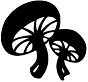 Mushroom and Spinach Egg CupsIngredients 6 eggs	½ lb. Maitake mushrooms chopped½ tsp granulated garlic2 cups spinach, roughly chopped½ cup low-fat milk¼ tsp dried Italian herbs, optionalSalt and pepper to tasteDirectionsPrep muffin pan with spray oilPreheat oven to 350°In a large enough mixing bowl (3-4 qt) whip eggs, milk, garlic, salt and pepper until blendedAdd chopped mushrooms and spinach and stir wellPour into muffin tins and bake for 20-25 minutes